Epidemiology and InfectionIs Early Time to Positivity of Blood Culture Associated with Clinical Prognosis in Patients with Klebsiella pneumoniae Bloodstream Infection?Weiwei Houa, 1, Tiantian Hanb, 1, Guangbo Quc, Yehuan Sunc, d, e, Dianyu Yanga, Yan Linb, *Supplementary MaterialFigure S1. Distribution of TTP among patients with K. pneumoniae BSI.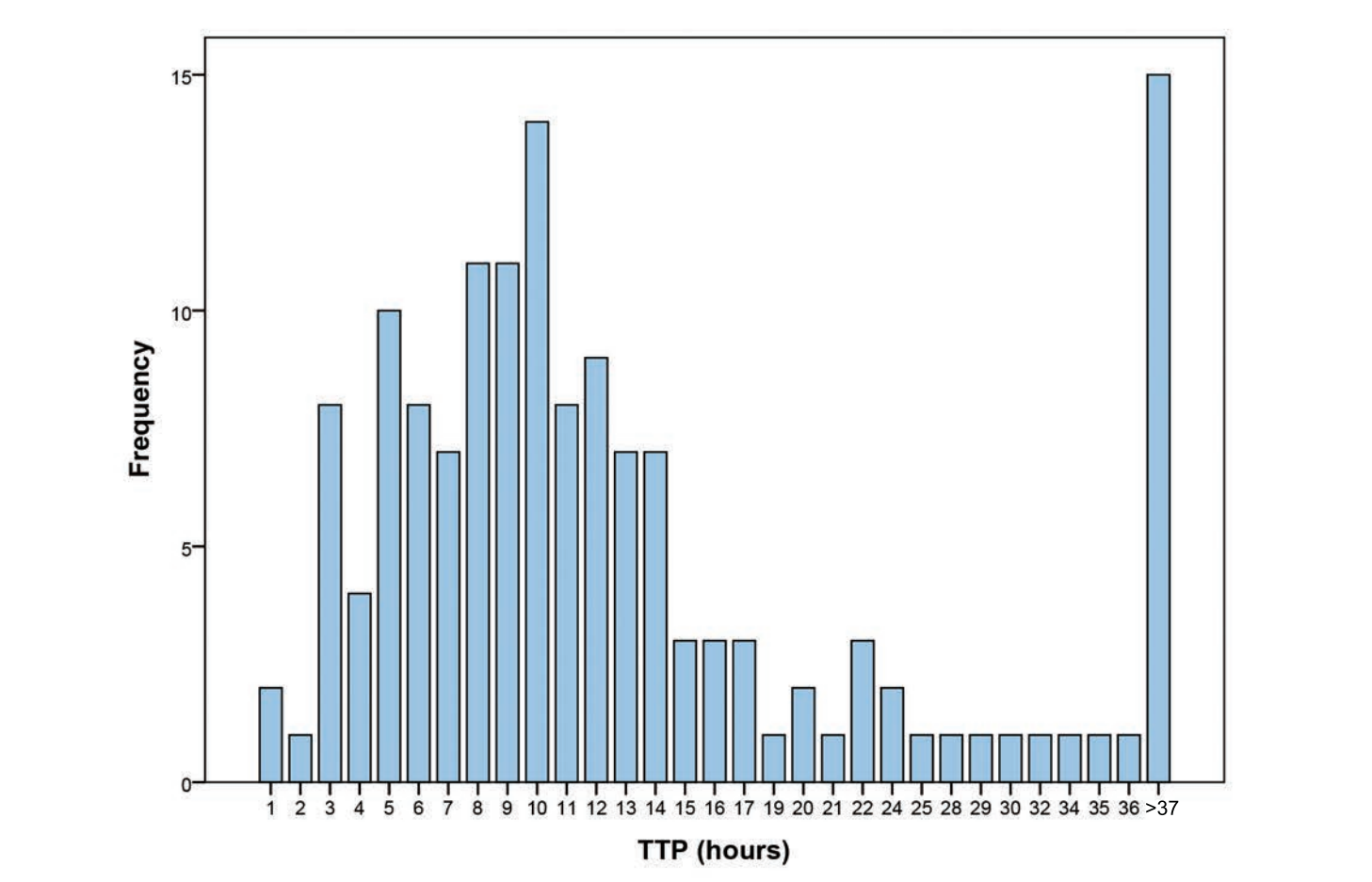 Figure S2. ROC curve of TTP on in-hospital mortality among non-antibiotic and antibiotic treated patients.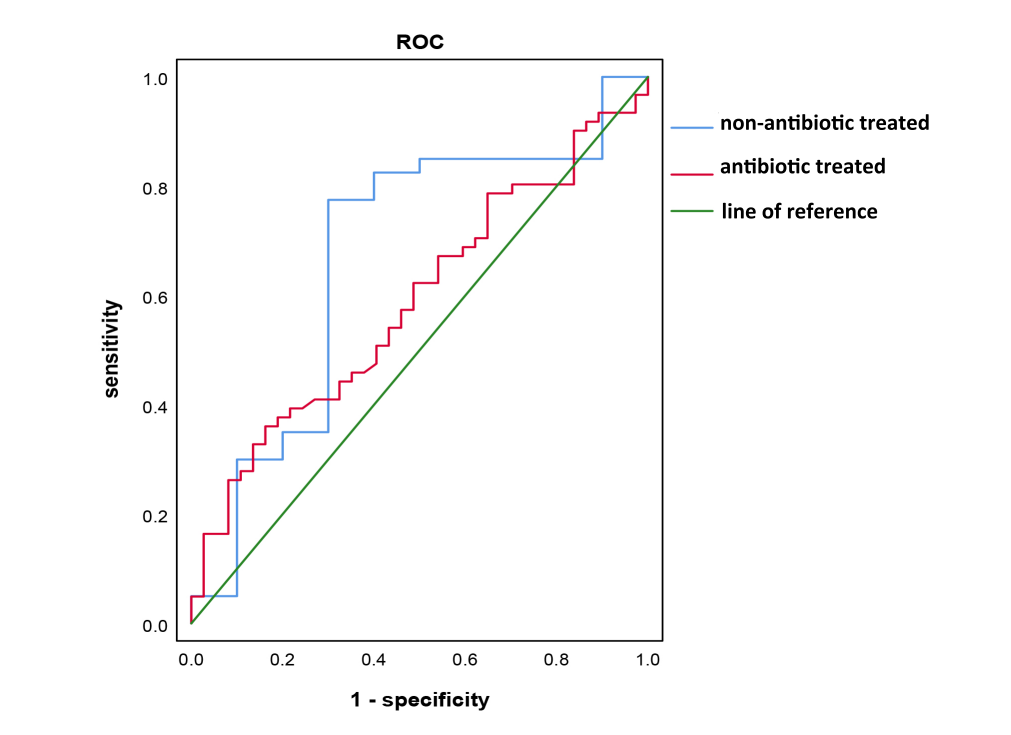 Table S1. Comparison of clinical characteristics between early TTP and late TTP groups among patients with K. pneumoniae BSI.Annotation: *, Fisher’s exact probability; 1, antibiotic therapy before blood collection.VariablesTTP≥9.4h (N=94)TTP≥9.4h (N=94)TTP<9.4h (N=54)TTP<9.4h (N=54)pNM(P25-P75) / %NM(P25-P75) / %Age (years)9469.5 (55.8-79.0)5467.0 (60.0-80.5)0.82Gender0.53Male6468.13463.0Female3031.92037.0Comorbidity9398.954100.01.00*SCR (μmol/L)9379.0 (57.5-109.5)5475.5 (56.0-140.0)0.78TBIL (μmol/L)9217.3 (10.4-29.1)5222.80 (14.0-55.5)0.02MAP (mmHg)9493.3 (87.2-99.8)5493.3 (83.3-96.8)0.22PLT(109/L)94160.5 (96.5-236.0)5488.5 (19.3-172.5)<0.01PCT (ng/ml)912.2 (0.3-14.6)491.4 (0.2-14.0)0.57WBC (109/L)9412.4 (9.2-16.5)547. 9 (3.0-13.1)<0.01CRP (mg/L)94129.4 (65.8-182.5)54117.6 (57.3-168.0)0.53Hospital stay (d)9422.0 (12.8-42.0)5421.5 (10.0-48.8)0.77Drug resistance0.66No5356.43463.0CRKP3133.01425.9MDRKP1010.6611.1Antibiotic therapy16164.93768.50.65Hemodialysis22.100.00.53*Transfusion5558.54277.80.02Surgery5053.23972.20.02ICU admission2628.01629.60.26Septic shock88.8814.80.26Death2324.52444.40.01